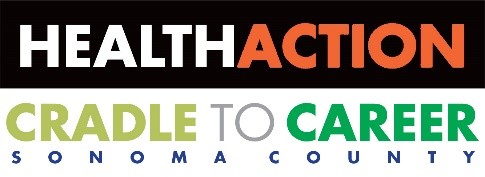 Cradle to Career Operations Team Meeting MinutesMay 27, 2021 8:30 a.m. – 10:00 a.m.Virtual Meeting: Join Zoom Webinarhttps://zoom.us/j/92799257140?pwd=RHhEK3oyNjhRdFBKUDV2aGVWNytGQT09Telephone:1 669 900 6833  Passcode: 363446    Webinar ID: 927 9925 7140Members Present:Montserrat Archila - Providence Community Health Investments Dan Blake - Sonoma County Office of EducationKatrin Ciaffa - 10,000 DegreesAngie Dillon-Shore - First 5 Sonoma CountySusan Gilmore - North Bay Children’s CenterErin Hawkins - Hanna InstituteGuadalupe Navarro - Latino Service ProvidersTroy Niday - Sonoma Media InvestmentsKellie Noe* - Sonoma County Human Services DepartmentLori Rhodes* - Sonoma State University Ananda Sweet - Santa Rosa Metro Chamber of Commerce Maleese Warner - Santa Rosa Junior CollegeJason Weiss - Boys & Girls Clubs of Central Sonoma CountyLisa Wittke Schaffner - John Jordan FoundationMember Absent:Jeremy Decker - Cloverdale Unified School District Chair, Karin Demarest - Community Foundation Sonoma CountyLisa Carreño - United Way of the Wine CountryKathy Goodacre - Career Technical Education FoundationWelcome and Check-inErin Hawkins called the meeting to order at 8:33 a.m.Action Item: Approve AgendaLisa Wittke Schaffner moved to approve the agenda and Troy Niday seconded. Aye: Montserrat Archila, Dan Blake, Katrin Ciaffa, Angie Dillon-Shore, Susan Gilmore, Erin Hawkins, Guadalupe Navarro, Troy Niday, Ananda Sweet, Maleese Warner, Jason Weiss, Lisa Wittke Schaffner. Absent: Jeremy Decker, Karin Demarest, Lisa Carreño, Kathy Goodacre, Kellie Noe, Lori Rhodes. Agenda approved. Action Item: Approve April Meeting MinutesGuadalupe Navarro moved to approve the April meeting minutes and it was seconded by Ananda Sweet. Aye: Montserrat Archila, Dan Blake, Katrin Ciaffa, Angie Dillon-Shore, Susan Gilmore, Erin Hawkins, Guadalupe Navarro, Troy Niday, Ananda Sweet, Maleese Warner, Jason Weiss, Lisa Wittke Schaffner. Absent: Jeremy Decker, Karin Demarest, Lisa Carreño, Kathy Goodacre, Kellie Noe, Lori Rhodes. Minutes approved. Members introduced themselves. Erin Hawkins reminded the group about Cradle to Career’s 2021 priorities. Cradle to Career is committed to focusing on:Access to quality childcareAccess to education (digital divide)Trauma-informed approachesEquity in Education InitiativeToday’s meeting will focus around access to quality childcare. Celebrating our SuccessesAnanda Sweet has received many calls these past few months around early childcare and access to childcare. The United States Chamber of Commerce has just started a task force focused on federal advocacy for access to childcare. Celebrate that there is so much positive momentum on this issue of childcare and room to make great things happen.Susan Gilmore is working with her Board and members on doing letter writing campaign specifically around raising the reimbursement rate and being able to hire teachers to staff all the programs they are trying to build out. North Bay Children’s Center is working on getting their classrooms back to full enrollment while struggling with the current staffing crisis. Keep up the good work and keep the momentum going together with getting the word out there about further investments!Maleese Warner has been working in the community and Bay Area on workforce development and how to buff up the workforce. They are looking at apprenticeships, teacher pipelines and connecting with Sonoma State University.Angie Dillon-Shore is working on a ballot measure for November 22 - including something around wages for childcare and early learning providers and making sure providers in Sonoma County earn a living wage. Coordination with partners will be an important piece of this. Troy Niday gave an update on some changes at the Press Democrat. The new Chief Content Officer, Rick Green, will join this network group. Troy also encouraged the group to keep shooting things over to him and his reporters. Kellie Noe and Lori Rhodes joined the meeting. Lisa Wittke Schaffner shared that the John Jordan Foundation and Boys and Girls Club of Sonoma and Marin are partnering in the remodel of the Boys and Girls club in Healdsburg.Erin Hawkins shared that the Hanna Institute just received a $50,000 grant from the Catalyst Fund to work with Sonoma Valley High School students to have them help design universal suicide prevention and wellness interventions.The Children’s Movement of California MembershipAngie Dillon-Shore explained the value of joining the Children’s Movement. Action Item: Approve MembershipAngie Dillon-Shore made a motion that Cradle to Career join, as members, The Children’s Movement of California and Susan Gilmore seconded. Aye: Montserrat Archila, Dan Blake, Katrin Ciaffa, Angie Dillon-Shore, Susan Gilmore, Erin Hawkins, Guadalupe Navarro, Troy Niday, Kellie Noe, Lori Rhodes, Ananda Sweet, Maleese Warner, Jason Weiss, Lisa Wittke Schaffner. Absent: Jeremy Decker, Karin Demarest, Lisa Carreño, Kathy Goodacre.Membership for Cradle to Career to join the Children’s Movement of California was passed. Alea Tantarelli, Health Services, will email members a link to their website.Erin suggested to hold 5 minutes on every Cradle to Career agenda to check-in. First 5 2021-2025 Strategic Plan Angie Dillon-Shore, Executive Director of First 5 Sonoma County, and Program Managers Natalie Wright and Sandra Uribe gave a presentation on First 5 Sonoma County’s strategic plan.For a copy of the Power Point presentation or questions, please reach out to DHS-HealthAction@sonoma-county.org. Announcements & UpdatesCradle to Career Dashboard: Kellie Noe explained how the group would be revising and recommitting to the Cradle to Career Dashboard. Alea Tantarelli will be reaching out to members with content expertise in Cradle to Career’s four priority areas to support this project. The Cradle to Career Dashboard that needs to be revised can be found here: https://app.resultsscorecard.com/Scorecard/Embed/58600Computer Literacy Opportunity – Mobile Learning Labs: Dan Blake encouraged Cradle to Career members to sign up and help with the trainings. To participate, sign up here: https://forms.gle/jyNurKedEC5bnmT38AB 932 Update: The bill is in appropriations. Nothing much has changed. More info to come. Supporting Cradle to Career GoalsErin Hawkins asked members to take this time to reflect or think of work in their respective sectors that support Cradle to Career priorities and articulate potential ways that the Cradle to Career Team could support that work in the form of educating, connecting or amplifying.Troy Niday reflected on this past year - it’s been next level of consideration. Lisa Wittke Schaffner reflected on the First 5 presentation and the Commission and how that team has taken these big issues and touched how we can bring these lenses together. It’s a positive step forward to know that we can all move forward down that path together. Thank you to that team today!Lupe Navarro reflected on the challenge and constant struggle of keeping up with their strategic plan and everything in the community while trying to grow an organization.  Katrin Ciaffa shared how this past year has been a continued awakening/eye opening. The challenge is making sure this is not a box to check – this is an ongoing journey and challenge every single day. It’s a constant struggle every day.Angie Dillon-Shore emphasized the importance to practice radical self-care. It’s finding that balance and finding what those concrete actions are that we can do in our organizations to actually move things forward. One thing that helps Troy Niday get through that is reflecting on the questions: What’s my personal legacy? What’s my generational legacy? Did we leave this society better than when we found it?Conclusion and Check-outPublic Comment: Dan Blake - Save the Dates! The Sonoma County Office of Education is hosting the yearly Summer Institute on Teaching and Learning. There are 3 different speakers who will be presenting each day of the learning institute. On Tuesday, July 27, Laura Van Dernoot Lipsky, founder of the Trauma Stewardship Institute, will present on how to handle trauma particularly for people who help others handle trauma (educators). Victor Rios, author of the book, My Teacher Believes in Me!: The Educator’s Guide to At-Promise Students, will be the guest speaker on July 28th. Shane Safir, who has done a lot of work around educational equity, will present on July 29th. There is also a call for presenters. To sign up if you’d like to be a presenter and for more information, please visit: https://www.scoesummerinstitute.org/Montserrat Archila - Providence and Partnership with Dr. Daniela Dominguez Consulting Practice are launching “DALE,” a development program for high school students in Sonoma County. DALE stands for Development, Advocacy, Leadership, Engagement. It is co-created with Sonoma County youth. Their aim is to support the development of the County’s high school students who aspire to become leaders and organizers within their school community. The program is seeking mentors - individuals who are leaders and/or elders that work in Sonoma County, who are able to meet every 2 weeks for 1.5 hours for a 6-month commitment. Applications for mentors are now open with a July 2, 2021 deadline. The next Cradle to Career meeting will be held virtually on June 24, 2021.Erin Hawkins adjourned the meeting at 9:59 a.m.